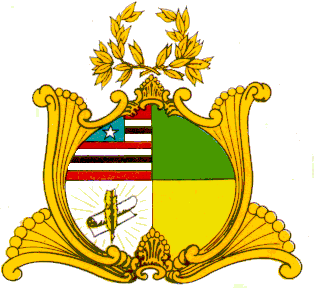 ESTADO DO MARANHÃOASSEMBLÉIA LEGISLATIVA DO MARANHÃOGABINETE DEPUTADO GUILHERME PAZINDICAÇÃO Nº        /2023Senhora Presidente,Nos termos do Art. 152 do Regimento Interno da Assembleia Legislativa do Estado do Maranhão, encaminho expediente ao Excelentíssimo Secretário de Estado de Segurança Pública, senhor Maurício Martins, ao Delegado Geral da Polícia Civil do Maranhão, no sentido de NOMEAR um delegado para a Delegacia do Município de Mirinzal – MA.Pela presente, solicito a Vossas Excelências que apreciem a possibilidade de melhorias na segurança e bem estar deste município.Fundamentada na necessidade de oferecer uma cidade acolhedora para toda a população mirinzalense.Atenciosamente,GUILHERME PAZDeputado Estadual - PatriotaPLENÁRIO DEPUTADO “NAGIB HAICKEL” DO PALÁCIO “MANOEL BECKMAN”